CATERING INFORMATION 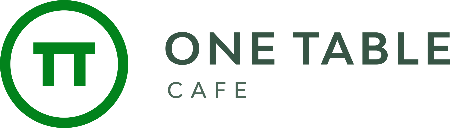 Email: cafe@onetablecafe.com.au
Email this notification as soon as possible and no later than 3 days prior to event._______________________________________________________________________________________________Internal group catering & order form _______________________________________________________________________________________________ Half-day Package					 Full-day Package	With orange lunch selections $17 pp				With orange lunch selections $23 pp
With green lunch selections $20 pp 				With green lunch selections $25 pp Morning tea  (only check if Morning Tea is to be provided) Lunch  (only check if Lunch is to be provided) Afternoon tea  (only check if afternoon tea is to be provided)Date of event: Date of event: Date of event: Name of event: Name of event: Name of event: Name of organiser: Name of organiser: Name of organiser: Mobile: Mobile: Mobile: Email: Email: Email: Location: Seminar room      Auditorium     Head office + Location: Location: Seminar room      Auditorium     Head office + Location: Location: Seminar room      Auditorium     Head office + Location: Location: Seminar room      Auditorium     Head office + Location: Location: Seminar room      Auditorium     Head office + Location: Location: Seminar room      Auditorium     Head office + Location: Session and time:Session and time:Session and time:Session and time:Session and time:No. of attendees: M/teaComments: LunchComments: A/teaComments: A/teaComments: OtherComments:Special dietary requirements or notes for catering team:Special dietary requirements or notes for catering team:Special dietary requirements or notes for catering team:Special dietary requirements or notes for catering team:Special dietary requirements or notes for catering team:Special dietary requirements or notes for catering team: Sandwich selection – with side of fruit and a sweet treat.      Mixed – 4 points per person individually servedEgg, lettuce & mayoChicken, avocado & mayoHam, brie, leaves & plum sauceSalad & mayo Gourmet roll selection – with side of fruit and a sweet treat.      Mixed – 2 x half gourmet rolls per person individually served with mixed fillings Noodle bowl selection (50/50)      Satay chicken noodle and salad bowlChar sui pork noodle and salad bowlMeats replaced with tofu or falafel for VEG/VEGAN  Salad bowl selection, served with dinner role (50/50)      Chicken Caesar salad bowlMediterranean salad bowlVEGAN bowl available on request for special dietary Warm quiche w. 2 side salads selection (50/50)      Quiche: Lorraine – ham and cheeseQuiche: Pumpkin and pine nut VVegetable frittata GF VEGAN (supplied for special dietary) Chicken breast w. 2 side salads selection, served with dinner roll      Additional salad will be supplied for dietary requirements only.   